              Guess the zoomed in image!  1……………………………… 2……………………………………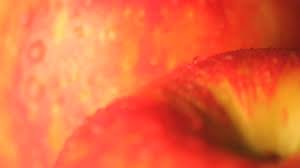 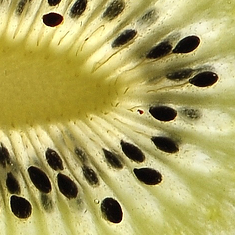 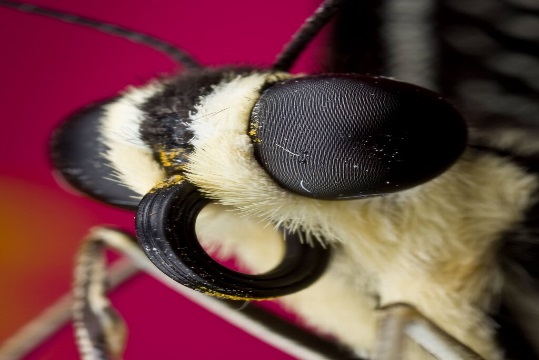 3……………………………………
 4……………………………………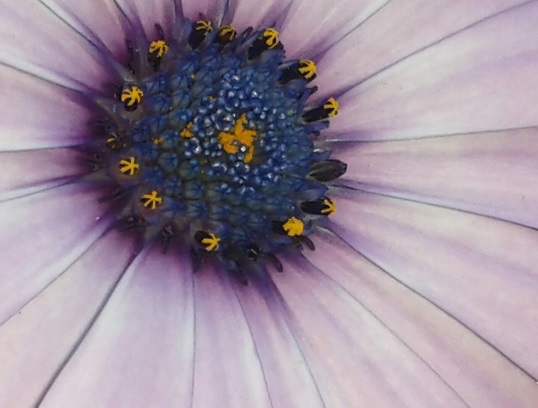 5…………………………………….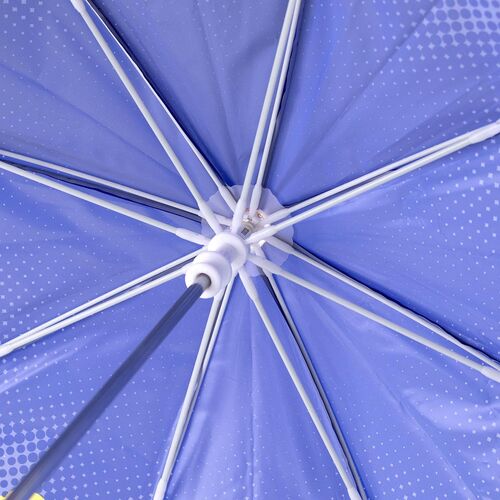 6…………………………………….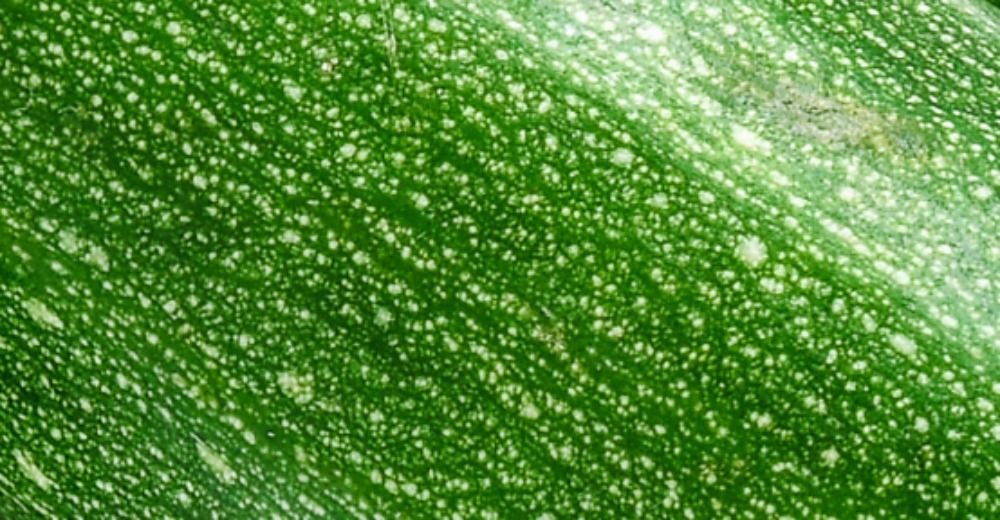 7…………………………………….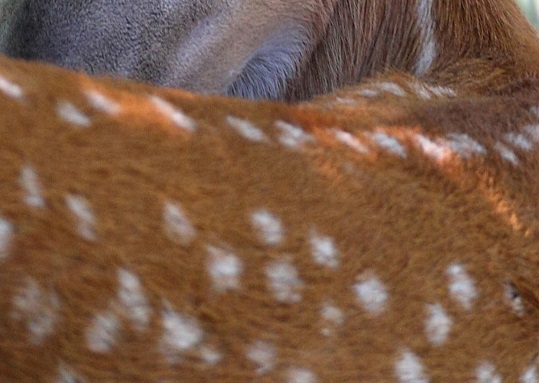 8…………………………………….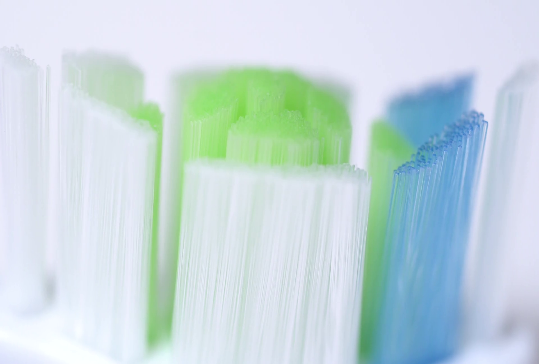 9…………………………………….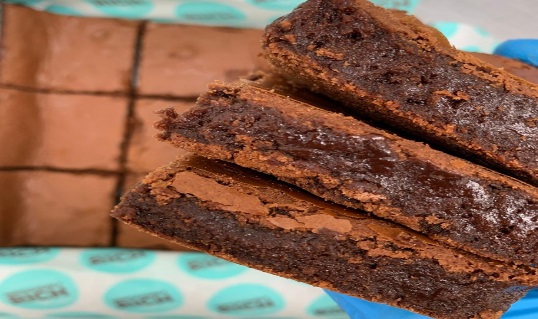 10…………………………………..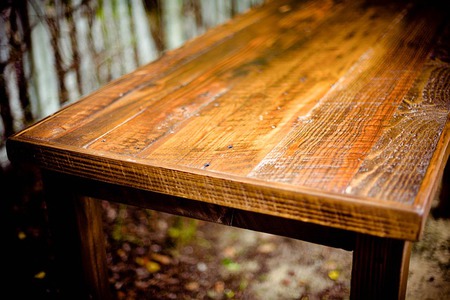 